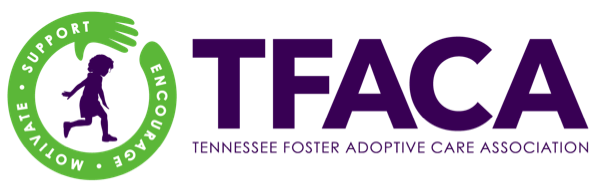 Tennessee Foster Adoptive Care Assoc., Inc.Membership Application 2019-2020(Please Print Handwriting for Legibility)Date:      			Name:      																		(Please fill out one application per person)Address:      													City/State/Zip:      												Telephone (Area Code):      				Cell Phone:      					Email Address:      												County of Residence:      											Region:      													Local Foster Parent Association:      										Please check your affiliation:☐DCS EMPLOYEE      ☐DCS FOSTER/KINSHIP FAMILY      ☐PRIVATE AGENCY     		      ☐OTHER										       (Agency Name)Membership runs for 1 year from the date your membership is processed.Membership receipts/ID # will be emailed to you or distributed at the Annual Conference.      Dues are $20.00 single person and $40.00 for a couple.  Please make check payable to TFACA.Print out form and remit to:	     TFACA/Membership     P.O. Box 332428      Murfreesboro, TN 37133Or email to tnfostercare.inc@gmail.com 